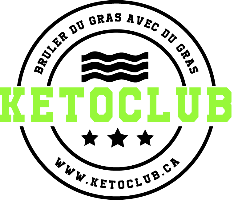 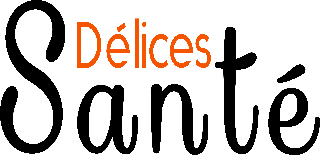 Préposé(e) à l’emballageDélices Santé / Ketoclub17520 Suite 430 rue Charles,Mirabel, J7J 1X9Recherche un préposé(e) à l’emballage pour des produits de distribution pour nos deux traiteurs. Le préposé aura pour tâches d’emballer des produits alimentaires (pains, desserts, plats préparé, ect) et être en mesure de travailler avec une balance. Il doit être capable de travailler en équipe. Le candidat doit être en mesure de respecter les lignes directrices de la compagnie ainsi que ceux de la MAPAQ.Années d'expérience reliées à l'emploi : aucune
Description des compétences : Personne fiable et capable de travailler en équipe.Salaire offert : 14,00$ - de l'heure
Nombre d'heures par semaine : 32,00 
				 Permanent
				 T-plein
				 JourDisponible le plus rapidement possible.Envoyer votre cv a celine@ketoclub.caPersonne à contacter Céline Roy514-677-1545celine@ketoclub.caNiveau d’études :Secondaire
Non terminéLangues demandées :Langues parlées : français
langues écrites : français